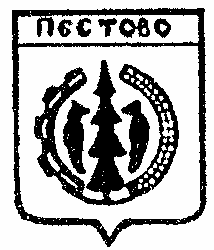 Российская ФедерацияНовгородская  областьПестовский  районАДМИНИСТРАЦИЯ УСТЮЦКОГО СЕЛЬСКОГО ПОСЕЛЕНИЯПОСТАНОВЛЕНИЕот  29.07.2022  № 52д. УстюцкоеО внесении изменений в Положение об оплате труда и материальном стимулировании уборщиц Администрации Устюцкого сельского поселенияВ соответствии с Федеральным законом от 6 октября 2003года №131-ФЗ «Об общих принципах организации местного самоуправления в Российской Федерации», Трудовым Кодексом Российской Федерации, Уставом Устюцкого сельского поселения ПОСТАНОВЛЯЮ:		1.Внести изменения в Приложение 1 Положения об оплате труда и материальном стимулировании уборщиц Администрации Устюцкого сельского поселения, утвержденного Постановлением Администрации Устюцкого сельского поселения от 03.11.2017 №52, изложив в прилагаемой редакции.	2. Настоящее постановление распространяется на правоотношения, возникшие с 1 июля  2022 года.          3. Признать утратившим силу Постановление Администрации Устюцкого сельского поселения         от  11.10.2019  № 77 «О внесении изменений в Положение об оплате труда и материальном стимулировании уборщиц Администрации Устюцкого сельского поселения»	4. Опубликовать  постановление в муниципальной газете «Информационный вестник Устюцкого сельского поселения».И.О.Главы сельского поселения                              Н.А.ИсаковаПриложение 1Должностной оклад уборщицы Администрации сельского поселения№ п/пНаименование должностиДолжностной оклад в месяц (руб.)1Уборщица1940